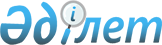 О внесении изменения в приказ Министра сельского хозяйства Республики Казахстан от 31 декабря 2014 года № 4-4/704 "Об утверждении квалификационных требований и перечня документов, подтверждающих соответствие им, предъявляемых к деятельности по производству (формуляции) пестицидов, реализации пестицидов, применению пестицидов аэрозольным и фумигационным способами"Приказ Министра сельского хозяйства Республики Казахстан от 21 февраля 2023 года № 71. Зарегистрирован в Министерстве юстиции Республики Казахстан 22 февраля 2023 года № 31957
      Примечание ИЗПИ!Порядок введения в действие см. п. 4
      ПРИКАЗЫВАЮ:
      1. Внести в приказ Министра сельского хозяйства Республики Казахстан от 31 декабря 2014 года № 4-4/704 "Об утверждении квалификационных требований и перечня документов, подтверждающих соответствие им, предъявляемых к деятельности по производству (формуляции) пестицидов, реализации пестицидов, применению пестицидов аэрозольным и фумигационным способами" (зарегистрирован в Реестре государственной регистрации нормативных правовых актов № 11927) следующее изменение:
      квалификационные требования и перечень документов, подтверждающих соответствие им, предъявляемых к деятельности по производству (формуляции) пестицидов, реализации пестицидов, применению пестицидов аэрозольным и фумигационным способами, утвержденные указанным приказом, изложить в новой редакции согласно приложению к настоящему приказу.
      2. Комитету государственной инспекции в агропромышленном комплексе Министерства сельского хозяйства Республики Казахстан в установленном законодательством порядке обеспечить:
      1) государственную регистрацию настоящего приказа в Министерстве юстиции Республики Казахстан;
      2) размещение настоящего приказа на интернет-ресурсе Министерства сельского хозяйства Республики Казахстан после его официального опубликования.
      3. Контроль за исполнением настоящего приказа возложить на курирующего вице-министра сельского хозяйства Республики Казахстан.
      4. Настоящий приказ вводится в действие по истечении шестидесяти календарных дней после дня его первого официального опубликования.
      "СОГЛАСОВАН"Министерство здравоохраненияРеспублики Казахстан
      "СОГЛАСОВАН"Министерство торговли и интеграцииРеспублики Казахстан
      "СОГЛАСОВАН"Министерство по чрезвычайнымситуациям Республики Казахстан
      "СОГЛАСОВАН"Министерство национальнойэкономики Республики Казахстан
      "СОГЛАСОВАН"Министерство цифрового развития,инноваций и аэрокосмическойпромышленности Республики Казахстан
      "СОГЛАСОВАН"Министерство экологии иприродных ресурсовРеспублики Казахстан Квалификационные требования и перечень документов, подтверждающих соответствие им, предъявляемых к деятельности по производству (формуляции) пестицидов, реализации пестицидов, применению пестицидов аэрозольным и фумигационным способами              Сведения о соответствии квалификационным требованиям для
       осуществления деятельности по производству (формуляции) пестицидов
      1. Сведения о наличии производственных и складских помещений для храненияпестицидов на праве собственности:
      2. Сведения о наличии производственных и складских помещений на ином законномосновании (аренда/безвозмездное пользование/доверительное управление):
      3. Сведения об оборудовании для производства (формуляции) пестицидов:
      4. Сведения об аккредитованной лаборатории для проведения контроля качествапроизводимых (формулируемых) пестицидов на соответствие техническим регламентам,стандартам и нормативам, либо договоре с аккредитованной лабораторией:       Номер аттестата аккредитации __________________________________       Дата начала действия аккредитации _____________________________       Дата конца действия аккредитации ______________________________       Наименование субъекта аккредитации ____________________________       Соответствие требованиям технического регламента (наименование нормативногодокумента)________________________________________________________________________________       Объекты оценки ________________________________________________       Сведения о договоре на оказание услуг с лабораторией:       Номер договора ________________________________________________       Дата заключения _______________________________________________       Полное наименование лаборатории _______________________________       Бизнес-идентификационный номер __________________________________________       Адрес _________________________________________________________       5. Сведения о наличии стандарта организации на производство (формуляцию)каждого пестицида, утвержденного организацией в соответствии с Законом РеспубликиКазахстан "О стандартизации":       Держатель подлинника стандарта организации ____________________       Классификатор продукции внешнеэкономической деятельности ___________________       Межгосударственный классификатор стандартов ___________________       Номер изменения стандарта _____________________________________       Обозначение стандарта _________________________________________       Наименование стандарта ________________________________________       Дата начала действия стандарта организации ____________________       Дата конца действия стандарта организации _____________________       Город _________________________________________________________       6. Сведения о наличии технологического (промышленного) регламента напроизводство (формуляцию) пестицидов, утвержденного заявителем в соответствии состандартом организации:       Полное наименование документа технологического (промышленного) регламента_____________       Фамилия, имя, отчество (при его наличии) лица, утвердившего документ ___________       Дата утверждения документа ____________________________________       7. Сведения о квалифицированном составе руководителей и специалистов:                    Сведения о соответствии квалификационным требованиям для
                   осуществления деятельности по реализации пестицидов
      1. Сведения о наличии складских помещений для хранения пестицидов на правесобственности:
      2. Сведения о наличии складских помещений на ином законном основании(аренда/безвозмездное пользование/доверительное управление):
      3. Сведения о квалифицированном составе руководителя и специалиста:              Сведения о соответствии квалификационным требованиям для
             осуществления деятельности по применению пестицидов аэрозольным
                               и фумигационным способами
      1. Сведения о специальной технике (опись):
      2. Сведения об основных средствах (опись):
      3. Сведения о результатах испытаний, выданных аккредитованными испытательнымилабораториями:       орган, выдавший результат испытаний __________________________________       модель, марка_____________________________       изготовитель ______________________________       заводской номер, год выпуска ____________________________       владелец установки или специальной техники ___________________________________       номер и дата договора на проведение испытаний ________________________________       место проведения испытаний ________________________________________       дата проведения испытаний ________________________________________________       данные примененных средств измерений ______________________________________       условия проведения испытаний_______________________________________________       результат испытаний _______________________________________________       4. Сведения о наличии свидетельства о регистрации транспортного средства,выданного территориальными подразделениями органов внутренних дел согласно Правиламгосударственной регистрации и учета отдельных видов транспортных средств поидентификационному номеру транспортного средства, утвержденным приказом Министравнутренних дел Республики Казахстан от 2 декабря 2014 года № 862 (зарегистрирован вРеестре государственной регистрации нормативных правовых актов № 10056):
      продолжение таблицы
      5. Сведения о наличии технического паспорта, выданного местным исполнительныморганом областей, городов республиканского значения, столицы, районов и городовобластного значения согласно Правилам государственной регистрации тракторов иизготовленных на их базе самоходных шасси и механизмов, прицепов к ним, включая прицепысо смонтированным специальным оборудованием, самоходных сельскохозяйственных,мелиоративных и дорожно-строительных машин и механизмов, специальных машинповышенной проходимости, утвержденным приказом Министра сельского хозяйстваРеспублики Казахстан от 30 марта 2015 года № 4-3/267 (зарегистрирован в Реестрегосударственной регистрации нормативных правовых актов № 11702):
      продолжение таблицы
      6. Сведения о наличии складских помещений для хранения пестицидов на правесобственности:
      7. Сведения о наличии складских помещений на ином законном основании(аренда/безвозмездное пользование/доверительное управление):
      8. Сведения о квалифицированном составе руководителей и специалистов:
					© 2012. РГП на ПХВ «Институт законодательства и правовой информации Республики Казахстан» Министерства юстиции Республики Казахстан
				
      Министр сельского хозяйстваРеспублики Казахстан 

Е. Карашукеев
Приложение к приказу
Министр сельского хозяйства
Республики Казахстан
от 21 февраля 2023 года № 71Утверждены
приказом Министра
сельского хозяйства
Республики Казахстан
от 31 декабря 2014 года № 4-4/704
№ п/п
Квалификационные требования
Документы, подтверждающие соответствие квалификационным требованиям
Примечание
1
2
3
4
Для подвида деятельности по производству (формуляции) пестицидов
Для подвида деятельности по производству (формуляции) пестицидов
Для подвида деятельности по производству (формуляции) пестицидов
Для подвида деятельности по производству (формуляции) пестицидов
1
Наличие производственно-технической базы, находящейся на праве собственности или ином законном основании, и состоящей из:
производственных и складских помещений для хранения пестицидов; оборудования для производства (формуляции) пестицидов
Правоустанавливающие документы на производственные помещения или копия договора аренды или безвозмездного пользования, или доверительного управления в случае заключения данных договоров на срок менее одного года;
эксплуатационные паспорта заводов-изготовителей на оборудования;
копия санитарно-эпидемиологического заключения
В случае наличия помещений на праве собственности или ином законном основании (аренда/безвозмездное пользование/доверительное управление на срок более одного года), информация получается с информационной системы "Государственная база данных "Регистр недвижимости"
2
Наличие аккредитованной лаборатории для проведения контроля качества производимых (формулируемых) пестицидов на соответствие техническим регламентам, стандартам и нормативам, либо договора с аккредитованной лабораторией
Сведения о соответствии квалификационным требованиям для осуществления деятельности по производству (формуляции) пестицидов по форме согласно приложению 1 к настоящим квалификационным требованиям 
3
Наличие стандарта организации на производство (формуляцию) каждого пестицида, утвержденного организацией самостоятельно в соответствии с Законом Республики Казахстан "О стандартизации" 
Сведения о соответствии квалификационным требованиям для осуществления деятельности по производству (формуляции) пестицидов по форме согласно приложению 1 к настоящим квалификационным требованиям 
4
Наличие технологического (промышленного) регламента на производство (формуляцию) пестицидов, утвержденного заявителем в соответствии со стандартом организации
Сведения о соответствии квалификационным требованиям для осуществления деятельности по производству (формуляции) пестицидов по форме согласно приложению 1 к настоящим квалификационным требованиям
5
Наличие квалификационного состава руководителей и специалистов: 
в подразделениях непосредственно занятых производством (формуляцией) пестицидов руководителей (не менее 2 (двух) человек), имеющих соответствующее высшее техническое, технологическое или агрономическое образование с опытом практической работы по специальности не менее 5 (пяти) лет
 и специалистов (не менее 3 (трех) человек),
имеющих соответствующее высшее химическое или технологическое образование, или среднее специальное химическое или технологическое образование с опытом практической работы по специальности не менее 3 (трех) лет
Сведения о соответствии квалификационным требованиям для осуществления деятельности по производству (формуляции) пестицидов по форме согласно приложению 1 к настоящим квалификационным требованиям 
Для подвида деятельности по реализации пестицидов
Для подвида деятельности по реализации пестицидов
Для подвида деятельности по реализации пестицидов
Для подвида деятельности по реализации пестицидов
6
Наличие складских помещений для хранения пестицидов на праве собственности или ином законном основании 
Правоустанавливающие документы на помещения или копия договора аренды или безвозмездного пользования, или доверительного управления в случае заключения данных договоров на срок менее одного года 
В случае наличия помещений на праве собственности или ином законном основании (аренда/безвозмездное пользование/доверительное управление на срок более одного года), информация получается с информационной системы "Государственная база данных "Регистр недвижимости"
7
Наличие квалификационного состава руководителей и специалистов: 
в подразделениях непосредственно занятых реализацией пестицидов руководителей, имеющих соответствующее высшее техническое, технологическое или агрономическое образование с опытом практической работы по специальности не менее 2 (двух) лет и специалистов, имеющих соответствующее высшее техническое, технологическое или агрономическое образование, или среднее специальное техническое, технологическое или агрономическое образование с опытом практической работы по специальности не менее 1 (одного) года.
Сведения о соответствии квалификационным требованиям для осуществления деятельности по реализации пестицидов по форме согласно приложению 2 к настоящим квалификационным требованиям
Для подвида деятельности по применению пестицидов аэрозольным и фумигационным способами
Для подвида деятельности по применению пестицидов аэрозольным и фумигационным способами
Для подвида деятельности по применению пестицидов аэрозольным и фумигационным способами
Для подвида деятельности по применению пестицидов аэрозольным и фумигационным способами
8
Наличие специальной техники для применения пестицидов аэрозольным и фумигационным способами на праве собственности или ином законном основании 
Сведения о соответствии квалификационным требованиям для осуществления деятельности по применению пестицидов аэрозольным и фумигационным способами по форме согласно приложению 3 к настоящим квалификационным требованиям
9
Наличие транспортного средства, используемого для специальной техники по применению пестицидов аэрозольным и фумигационным способами, на праве собственности или ином законном основании
Сведения о соответствии квалификационным требованиям для осуществления деятельности по применению пестицидов аэрозольным и фумигационным способами по форме согласно приложению 3 к настоящим квалификационным требованиям
10
Наличие складских помещений для хранения пестицидов на праве собственности или ином законном основании, отвечающим требованиям промышленной, пожарной, санитарно-эпидемиологической безопасности
Правоустанавливающие документы на помещения или копия договора аренды или безвозмездного пользования или доверительного управления в случае заключения данных договоров на срок менее одного года;
копия санитарно-эпидемиологического заключения
В случае наличия помещений на праве собственности или ином законном основании (аренда/безвозмездное пользование/доверительное управление на срок более одного года), информация получается с информационной системы "Государственная база данных "Регистр недвижимости"
11
Наличие квалификационного состава специалистов:
в подразделениях непосредственно занятых применением пестицидов аэрозольным и фумигационным способами специалистов (не менее 2 (двух) человек), имеющих соответствующее высшее техническое или агрономическое образование, или среднее специальное техническое или агрономическое образование с опытом практической работы по специальности не менее 1 (одного) года
Сведения о соответствии квалификационным требованиям для осуществления деятельности по применению пестицидов аэрозольным и фумигационным способами по форме согласно приложению 3 к настоящим квалификационным требованиямПриложение 1
к квалификационным требованиям
и перечню документов,
подтверждающих соответствие им,
предъявляемых к деятельности
по производству (формуляции)
пестицидов, реализации пестицидов,
применению пестицидов аэрозольным
и фумигационным способамиФорма
№ п/п
Кадастровый номер
Адрес объекта недвижимости
Собственник (правообладатель)
Основание возникновения права
1
2
3
4
5
№ п/п
Номер договора
Дата договора
Адрес объекта
Сведения о собственнике (правообладателе) объекта
Сведения о собственнике (правообладателе) объекта
Сведения о собственнике (правообладателе) объекта
Сведения о собственнике (правообладателе) объекта
№ п/п
Номер договора
Дата договора
Адрес объекта
наименование
бизнес-идентификационный номер
индивидуальный идентификационный номер
Адрес
1
2
3
4
5
6
7
8
№ п/п
Наименование оборудования
Номер паспорта на оборудование
Наименование завода-изготовителя
Адрес завода -изготовителя
1
2
3
4
5
№ п/п
Фамилия, имя, отчество (при его наличии)
Номер и дата выдачи диплома по специальности, наименование учебного заведения, специальность и квалификация (в случае выдачи диплома зарубежным учебным заведением – сведения о признании/нострификации)
Должность
Стаж работы по специальности
1
2
3
4
5Приложение 2
к квалификационным требованиям
и перечню документов,
подтверждающих соответствие
им, предъявляемых
к деятельности по производству
(формуляции) пестицидов,
реализации пестицидов,
применению пестицидов
аэрозольным и фумигационным
способамиФорма
№ п/п
Кадастровый номер
Адрес объекта недвижимости
Собственник (правообладатель)
Основание возникновения права
1
2
3
4
5
№ п/п
Номер договора
Дата договора
Адрес объекта
Сведения о собственнике (правообладателе) объекта
Сведения о собственнике (правообладателе) объекта
Сведения о собственнике (правообладателе) объекта
Сведения о собственнике (правообладателе) объекта
№ п/п
Номер договора
Дата договора
Адрес объекта
наименование
бизнес-идентификационный номер
индивидуальный идентификационный номер
Адрес
1
2
3
4
5
6
7
8
№ п/п
Фамилия, имя, отчество(при его наличии)
Номер и дата выдачи диплома по специальности, наименование учебного заведения, специальность и квалификация (в случае выдачи диплома зарубежным учебным заведением – сведения о признании/нострификации)
Должность
Стаж работы по специальности
1
2
3
4
5Приложение 3
к квалификационным требованиям
и перечню документов,
подтверждающих соответствие им,
предъявляемых к деятельности
по производству (формуляции)
пестицидов, реализации пестицидов,
применению пестицидов аэрозольным
и фумигационным способамиФорма 
№ п/п
Специальная техника
Количество, штук
1
2
3
№ п/п
Основные средства
Местонахождение
1
2
3
№ п/п
Владелец (фамилия, имя, отчество (при его наличии) физического лица/наименование юридического лица)
Государственный регистрационный номерной знак
Марка, модель
Годвыпуска
Категория транспортного средства(А, В, С, D, Е)
Номер двигателя
1
2
3
4
5
6
7
Номер шасси
Номер кузова
Цвет
Объем двигателя, кубический метр
Разрешенная максимальная масса, килограмм
Масса без нагрузки, килограмм
Выдано территориальным подразделением органов внутренних дел
(дата)
8
9
10
11
12
13
14
№ п/п
Наименование и марка машины
Общие сведения
Общие сведения
Общие сведения
Общие сведения
Общие сведения
Общие сведения
Общие сведения
№ п/п
Наименование и марка машины
Завод-изготовитель
Месяц и год изготовления
Заводской номер машины
Марка и номер двигателя
Собственник/
владелец, не являющийся собственником, адрес (выбрать нужное):
Присвоен номерной знак
Особые отметки
1
2
3
4
5
6
7
8
9
Технический паспорт выдан (дата)
Серия
Номер
Прием и снятие машин с регистрации
Прием и снятие машин с регистрации
Прием и снятие машин с регистрации
Прием и снятие машин с регистрации
Изменение номерного знака
Изменение номерного знака
Технический паспорт выдан (дата)
Серия
Номер
Снято с регистрации вследствие
Датаснятия с регистрации
Принято на регистрацию (адрес нового собственника)
Датапринятияна регистрацию
Датавыдачи номерного знака
Серияи номер знака
10
11
12
13
14
15
16
17
18
№ п/п
Кадастровый номер
Адрес объекта недвижимости
Собственник (правообладатель)
Основание возникновения права
1
2
3
4
5
№ п/п
Номердоговора
Датадоговора
Адресобъекта
Сведения о собственнике (правообладателе) объекта
Сведения о собственнике (правообладателе) объекта
Сведения о собственнике (правообладателе) объекта
Сведения о собственнике (правообладателе) объекта
№ п/п
Номердоговора
Датадоговора
Адресобъекта
Полноенаименование
бизнес-идентификационный номер
Индивидуальныйидентификационный номер
Адрес
1
2
3
4
5
6
7
8
№ п/п
Фамилия, имя, отчество(при его наличии)
Номер и дата выдачи диплома по специальности, наименование учебного заведения, специальность и квалификация (в случае выдачи диплома зарубежным учебным заведением – сведения о признании/нострификации)
Должность
Стаж работы по специальности
1
2
3
4
5